HÓQUEI EM PATINS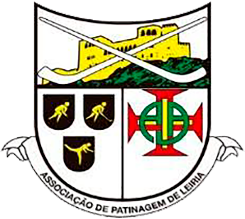  Associação de Patinagem de Leiria NúmeroNúmeroNOME do ATLETALicença FPPOUTROS REPRESENTANTES DA EQUIPAOUTROS REPRESENTANTES DA EQUIPAOUTROS REPRESENTANTES DA EQUIPAOUTROS REPRESENTANTES DA EQUIPAMembroNome dos Representantes da EquipaNome dos Representantes da EquipaLicença FPP/OutraDelegadoDelegadoTreinadorMassagista